Lingüista egresada de la Licenciatura en Traducción del inglés-español y español-inglés. Freelance traductora en casa, proofreader y apasionada de la literatura. He trabajado en proyectos de traducción a nivel institucional y profesional, de tipo legal, judicial, literario, comercial, y técnico. Tengo más de 2 años de experiencia profesional como traductora freelance. Traducción de 2,300 palabras por día. Contenido estándar 0.09 centavos de dólar por palabra, contenido técnico 11 centavos de dólar.FORMACIÓN ACADÉMICA:									2011-2015	Licenciada en Traducción		UABC Campus Tijuana	Traductora inglés-español y español-inglés2008-2011	Técnico en mantenimiento de cómputo y control digital		CONALEP Tijuana 1	Soporte técnico calificado a computadoras2005-2008	Secundaria General #37 “Niños Héroes” 		Secundaria1999-2005	Escuela Primaria “Nueva Creación” 		PrimariaEXPERIENCIA:	AGOSTO/2012 - ENERO/2013 ASC AMERICAS SURVEY COMPANYCargo:	            Agente telefónico Función:	Agente encuestador (Telephone data collection and online data collection)FEBRERO/2013 - OCTUBRE/2014 COLEF (Colegio de la Frontera Norte)Cargo:	            Asistente traductoraFunción:	Auxiliar del área de Docencia del Idioma Inglés como traductora de investigaciones ,de la rama científica y técnica, presentadas por alumnos del mismo colegio.FEBRERO/2015 - AGOSTO/2015 Trabajo Voluntario – Recopilación de corpus Cargo:	Auxiliar y asistente de recopilación de audios en UABCFunción:	Auxiliar en la recopilación y transcripción de audios como evidencia para una investigación sobre la variedad lingüística en Baja California.NOVIEMBRE/2014 - DICIEMBRE/2015 Escritorio Público “García Soto & Asociados”Cargo:	Asistente traductoraFunción:	Traducción de documentos legales e interpretación de las leyes mexicanas a clientes extranjeros y atención al cliente.ENERO/2016 - ENERO/2017 Maestra de inglés en Colegio “Cúspide”Cargo:	Maestra de inglésFunción:	Maestra de inglés en los niveles de primaria y secundaria. MARZO/2017 - DICIEMBRE/2017 CALIPLAYCargo:	Asistente interpreteFunción:	Atención a cliente extranjero IDIOMAS:												Español: Lengua maternaInglés: Nivel intermedio alto  (B2) Comprensión: Intermedia Alta           Habla: Intermedia Alta            Escritura: Intermedia AltaHABILIDADES Y CONOCIMIENTOS:								Informática	Paquetería de Microsoft Office		TRADOS  WordSmith WordFast.Capacidades     Capacidad de adaptación y trabajo en equipo.    Seriedad, ganas de trabajar y responsable.   Honestidad, Determinación, Ética profesional e Integridad labora.   Capacitada en el área de la lingüística, abarcando desde el aprendizaje como el   manejo intercultural de lenguas.Yaritza Gisell Aguilar Estrada
Dirección: Blvd. 3 de octubre  C.P. 22126 Tijuana, B.C., México.
Teléfono: (664) 151-9038
Correo electrónico: aguilar.gisell1@gmail.comSkype: aguilar.gisell1@gmail.com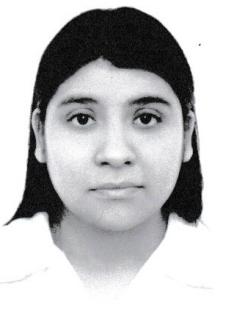 